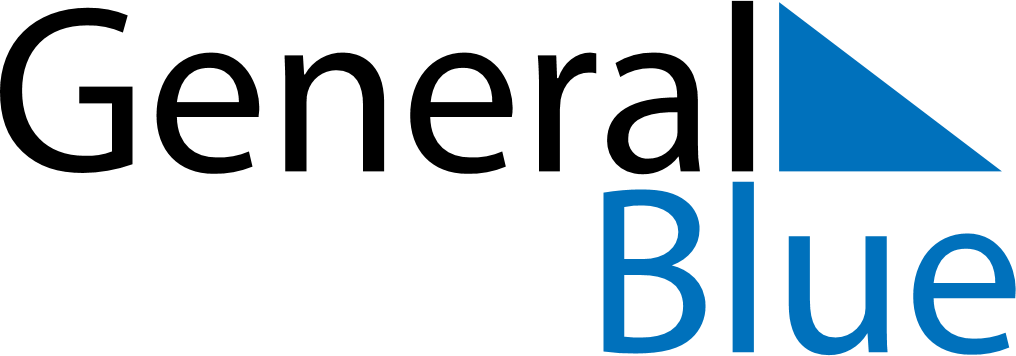 April 2030April 2030April 2030April 2030MexicoMexicoMexicoMondayTuesdayWednesdayThursdayFridaySaturdaySaturdaySunday12345667891011121313141516171819202021Maundy ThursdayGood Friday22232425262727282930